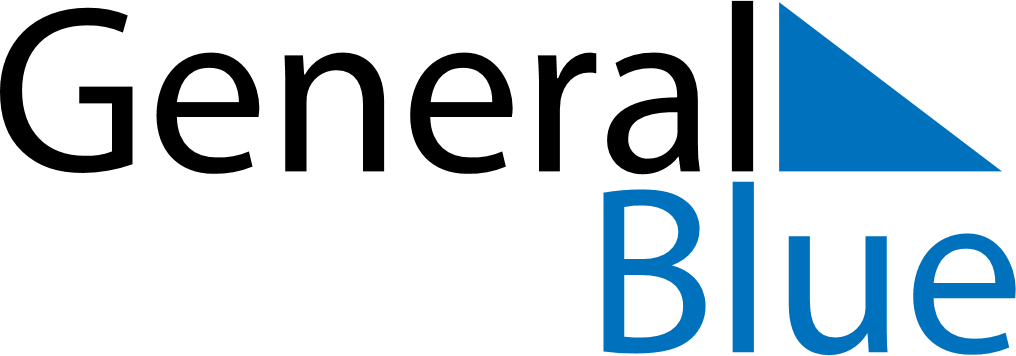 February 2024February 2024February 2024February 2024February 2024February 2024Magitang, Qinghai, ChinaMagitang, Qinghai, ChinaMagitang, Qinghai, ChinaMagitang, Qinghai, ChinaMagitang, Qinghai, ChinaMagitang, Qinghai, ChinaSunday Monday Tuesday Wednesday Thursday Friday Saturday 1 2 3 Sunrise: 8:13 AM Sunset: 6:37 PM Daylight: 10 hours and 24 minutes. Sunrise: 8:12 AM Sunset: 6:38 PM Daylight: 10 hours and 26 minutes. Sunrise: 8:11 AM Sunset: 6:39 PM Daylight: 10 hours and 28 minutes. 4 5 6 7 8 9 10 Sunrise: 8:10 AM Sunset: 6:40 PM Daylight: 10 hours and 29 minutes. Sunrise: 8:09 AM Sunset: 6:41 PM Daylight: 10 hours and 31 minutes. Sunrise: 8:08 AM Sunset: 6:42 PM Daylight: 10 hours and 33 minutes. Sunrise: 8:08 AM Sunset: 6:43 PM Daylight: 10 hours and 35 minutes. Sunrise: 8:07 AM Sunset: 6:44 PM Daylight: 10 hours and 37 minutes. Sunrise: 8:06 AM Sunset: 6:45 PM Daylight: 10 hours and 39 minutes. Sunrise: 8:05 AM Sunset: 6:46 PM Daylight: 10 hours and 41 minutes. 11 12 13 14 15 16 17 Sunrise: 8:04 AM Sunset: 6:47 PM Daylight: 10 hours and 43 minutes. Sunrise: 8:03 AM Sunset: 6:48 PM Daylight: 10 hours and 45 minutes. Sunrise: 8:02 AM Sunset: 6:49 PM Daylight: 10 hours and 47 minutes. Sunrise: 8:01 AM Sunset: 6:51 PM Daylight: 10 hours and 49 minutes. Sunrise: 8:00 AM Sunset: 6:52 PM Daylight: 10 hours and 51 minutes. Sunrise: 7:58 AM Sunset: 6:53 PM Daylight: 10 hours and 54 minutes. Sunrise: 7:57 AM Sunset: 6:54 PM Daylight: 10 hours and 56 minutes. 18 19 20 21 22 23 24 Sunrise: 7:56 AM Sunset: 6:55 PM Daylight: 10 hours and 58 minutes. Sunrise: 7:55 AM Sunset: 6:56 PM Daylight: 11 hours and 0 minutes. Sunrise: 7:54 AM Sunset: 6:56 PM Daylight: 11 hours and 2 minutes. Sunrise: 7:53 AM Sunset: 6:57 PM Daylight: 11 hours and 4 minutes. Sunrise: 7:52 AM Sunset: 6:58 PM Daylight: 11 hours and 6 minutes. Sunrise: 7:50 AM Sunset: 6:59 PM Daylight: 11 hours and 9 minutes. Sunrise: 7:49 AM Sunset: 7:00 PM Daylight: 11 hours and 11 minutes. 25 26 27 28 29 Sunrise: 7:48 AM Sunset: 7:01 PM Daylight: 11 hours and 13 minutes. Sunrise: 7:47 AM Sunset: 7:02 PM Daylight: 11 hours and 15 minutes. Sunrise: 7:45 AM Sunset: 7:03 PM Daylight: 11 hours and 17 minutes. Sunrise: 7:44 AM Sunset: 7:04 PM Daylight: 11 hours and 20 minutes. Sunrise: 7:43 AM Sunset: 7:05 PM Daylight: 11 hours and 22 minutes. 